БОЙОРОК                                                                                        РАСПОРЯЖЕНИЕ 30 март 2020 й.                                         № 08                                         30 марта 2020г.О дистанционной профессиональной служебной деятельности муниципальных служащих Администрации сельского поселения Байгузинский сельсовет  муниципального района Янаульский район Республики Башкортостан в период с 30 марта по 03 апреля 2020 года.В соответствии с Указом Президента Российской Федерации от 25 марта 2020 №206 «Об объявлении в Российской Федерации нерабочих дней»:    1.  Утвердить список муниципальных служащих Администрации сельского поселения Байгузинский сельсовет  муниципального района Янаульский район Республики Башкортостан, для которых в период с 30 марта по 03 апреля 2020 года применяется дистанционный формат исполнения должностных обязанностей,  согласно приложению.Контроль за исполнением данного распоряжения возложить на управляющего Делами Администрации Хайдаршина З.Ф.ИО Главыадминистрации сельского поселения					З.Ф.ХайдаршинПриложение к распоряжению Администрации сельского поселения Байгузинский сельсовет  муниципального района Янаульский район Республики БашкортостанБАШKОРТОСТАН  РЕСПУБЛИКАhЫЯHАУЫЛ  РАЙОНЫ МУНИЦИПАЛЬ РАЙОНЫНЫН БАЙFУЖА  АУЫЛ СОВЕТЫ АУЫЛ БИЛEМEhЕ  ХАКИМИEТЕ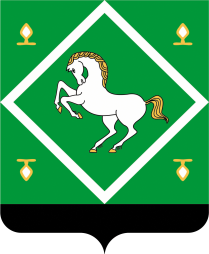 Администрация сельского поселения байгузинский сельсовет МУНИЦИПАЛЬНОГО  районаЯНАУЛЬСКИЙ РАЙОН РеспубликИ Башкортостан №Ф.И.О.Должность1.Тимиргазина Физина РакиповнаСпециалист 1 категории2.Ибрагимова Глюза ЗагировнаСпециалист 2 категории